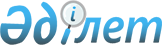 О внесении дополнения в Указ Президента Республики Казахстан, имеющий силу Закона, от 28 апреля 1995 г. N 2247 и признании утратившими силу некоторых актов Президента Республики КазахстанУказ Президента Республики Казахстан от 31 июля 1995 г. N 2394 имеющий силу Закона.
      В соответствии со статьей 1 Закона Республики Казахстан от 10 декабря 1993 г. "О временном делегировании Президенту Республики Казахстан и главам местных администраций дополнительных полномочий" постановляю: 
      1. Дополнить абзац девятый пункта 1 статьи 16 Указа Президента Республики Казахстан, имеющего силу Закона, от 28 апреля 1995 г. N 2247 U952247_ "О льготах и социальной защите участников, инвалидов Великой Отечественной войны и лиц, приравненных к ним" после цифр "6-7" цифрой "14". 
      2. Признать утратившими силу следующие Указы Президента Республики Казахстан: 
      Указ Президента Казахской ССР от 26 апреля 1990 г. N 2 "О дополнительных льготах инвалидам, участникам Великой Отечественной войны, воинам-интернационалистам, семьям погибших военнослужащих" (Ведомости Верховного Совета Казахской ССР, 1990 г., N 19, ст. 207); 
      Указ Президента Республики Казахстан от 5 мая 1993 г. N 1194 "О дополнительных льготах Героям Советского Союза и полным кавалерам ордена Славы - участникам Великой Отечественной войны 1941-1945 годов" (САПП Республики Казахстан, 1993 г., N 15, ст. 174); 
      Указ Президента Республики Казахстан от 15 июля 1994 г. N 1804 "О дополнительных мерах по социальной поддержке участников и инвалидов Великой Отечественной войны" (САПП Республики Казахстан, 1994 г., N 32, ст. 348); 
      Указ Президента Республики Казахстан, имеющий силу Закона, от 10 апреля 1995 г. N 2190 "О дополнительных мерах по социальной поддержке вдов воинов, погибших в Великой Отечественной войне 1941-1945 г.г.". 
      3. Настоящий Указ вступает в силу со дня опубликования. 
      Президент Республики Казахстан 
					© 2012. РГП на ПХВ «Институт законодательства и правовой информации Республики Казахстан» Министерства юстиции Республики Казахстан
				